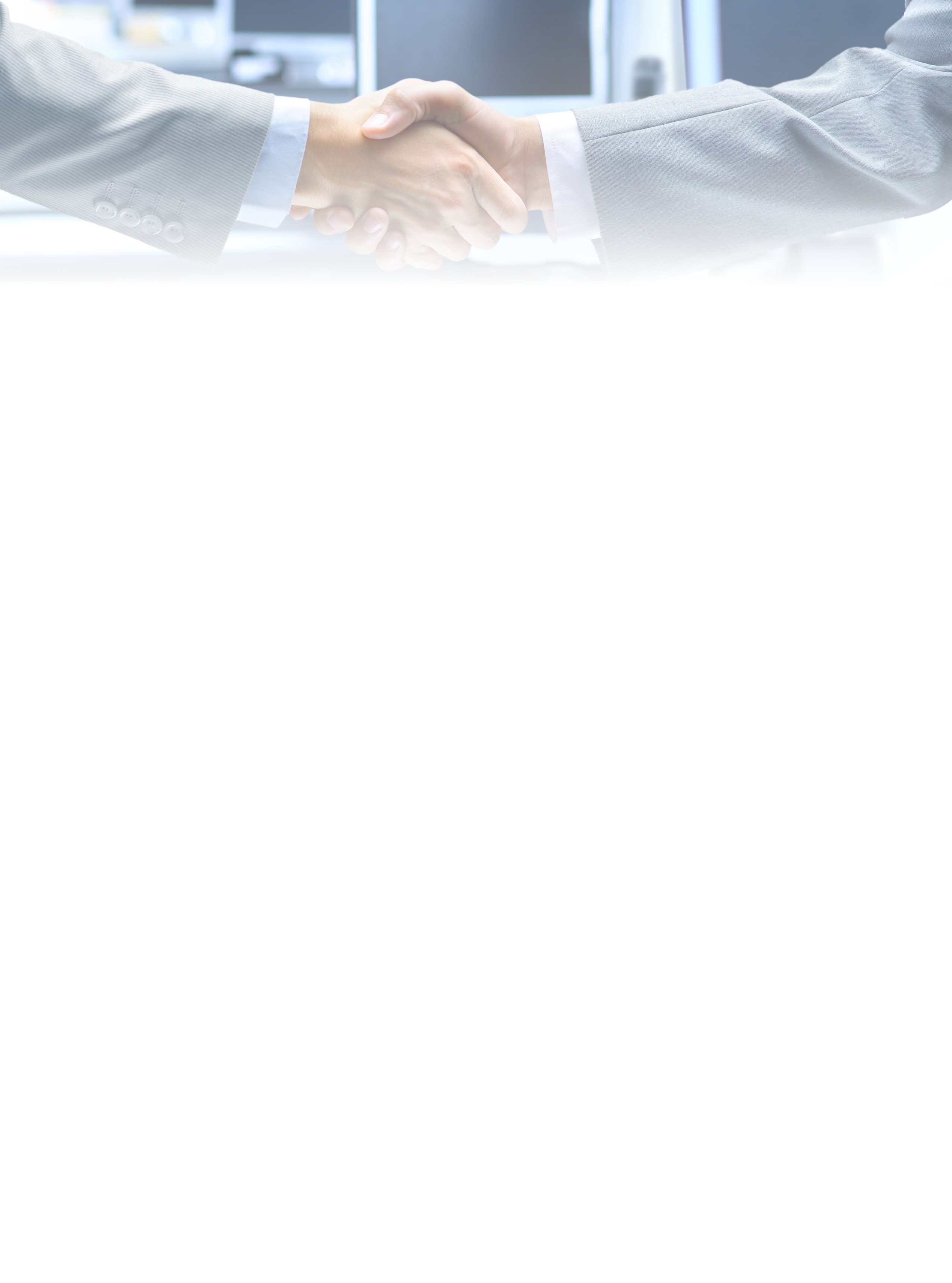       加入我们深圳市展示道具行业协会会员申请表编号：                                                       填报时间：    年     月     日备注：请将登记表与营业执照复印件加盖公章 快递到深圳市龙华区大浪时尚小镇楼卡尔丹顿时尚创意园10楼深圳市展示道具行业协会制单位名称单位名称单位名称法人代表、负责人姓 名姓 名身份证号码身份证号码身份证号码法人代表、负责人政治面貌政治面貌性别民族民族职务职务法人代表、负责人电 话电 话E-mail法人代表、负责人办公地址办公地址邮编邮编联系人姓名联系人姓名联系人姓名电话职务职务	主要经营范围（必填）	主要经营范围（必填）	主要经营范围（必填）	主要经营范围（必填）	主要经营范围（必填）	主要经营范围（必填）	主要经营范围（必填）	主要经营范围（必填）	主要经营范围（必填）	主要经营范围（必填）	主要经营范围（必填）	主要经营范围（必填）	主要经营范围（必填）入会程序1、提出申请，请填写《会员登记表》并加盖公章：提供贵单位的营业执照、法人、负责人的证件复印件并加盖公章，经微信、邮件或邮寄方式与我会会员服务部联络；2、审核通过；3、缴纳会费；4、颁发会员牌匾及证书；入会程序1、提出申请，请填写《会员登记表》并加盖公章：提供贵单位的营业执照、法人、负责人的证件复印件并加盖公章，经微信、邮件或邮寄方式与我会会员服务部联络；2、审核通过；3、缴纳会费；4、颁发会员牌匾及证书；入会程序1、提出申请，请填写《会员登记表》并加盖公章：提供贵单位的营业执照、法人、负责人的证件复印件并加盖公章，经微信、邮件或邮寄方式与我会会员服务部联络；2、审核通过；3、缴纳会费；4、颁发会员牌匾及证书；入会程序1、提出申请，请填写《会员登记表》并加盖公章：提供贵单位的营业执照、法人、负责人的证件复印件并加盖公章，经微信、邮件或邮寄方式与我会会员服务部联络；2、审核通过；3、缴纳会费；4、颁发会员牌匾及证书；入会程序1、提出申请，请填写《会员登记表》并加盖公章：提供贵单位的营业执照、法人、负责人的证件复印件并加盖公章，经微信、邮件或邮寄方式与我会会员服务部联络；2、审核通过；3、缴纳会费；4、颁发会员牌匾及证书；入会程序1、提出申请，请填写《会员登记表》并加盖公章：提供贵单位的营业执照、法人、负责人的证件复印件并加盖公章，经微信、邮件或邮寄方式与我会会员服务部联络；2、审核通过；3、缴纳会费；4、颁发会员牌匾及证书；会费标准会长单位：50000元/年  	副会长单位：20000元/年 	理事单位：5000元/年	   户名：深圳市展示道具行业协会开户行：中国建设银行深圳八卦岭支行账号：4425 0100 0021 0000 1453会费标准会长单位：50000元/年  	副会长单位：20000元/年 	理事单位：5000元/年	   户名：深圳市展示道具行业协会开户行：中国建设银行深圳八卦岭支行账号：4425 0100 0021 0000 1453会费标准会长单位：50000元/年  	副会长单位：20000元/年 	理事单位：5000元/年	   户名：深圳市展示道具行业协会开户行：中国建设银行深圳八卦岭支行账号：4425 0100 0021 0000 1453会费标准会长单位：50000元/年  	副会长单位：20000元/年 	理事单位：5000元/年	   户名：深圳市展示道具行业协会开户行：中国建设银行深圳八卦岭支行账号：4425 0100 0021 0000 1453会费标准会长单位：50000元/年  	副会长单位：20000元/年 	理事单位：5000元/年	   户名：深圳市展示道具行业协会开户行：中国建设银行深圳八卦岭支行账号：4425 0100 0021 0000 1453会费标准会长单位：50000元/年  	副会长单位：20000元/年 	理事单位：5000元/年	   户名：深圳市展示道具行业协会开户行：中国建设银行深圳八卦岭支行账号：4425 0100 0021 0000 1453会费标准会长单位：50000元/年  	副会长单位：20000元/年 	理事单位：5000元/年	   户名：深圳市展示道具行业协会开户行：中国建设银行深圳八卦岭支行账号：4425 0100 0021 0000 1453会员单位明会员单位明会员单位明本单位自愿加入深圳市展示道具行业协会，承诺遵守协会《章程》相关规定。负责人（盖章）：                                                                                   年    月    日本单位自愿加入深圳市展示道具行业协会，承诺遵守协会《章程》相关规定。负责人（盖章）：                                                                                   年    月    日本单位自愿加入深圳市展示道具行业协会，承诺遵守协会《章程》相关规定。负责人（盖章）：                                                                                   年    月    日本单位自愿加入深圳市展示道具行业协会，承诺遵守协会《章程》相关规定。负责人（盖章）：                                                                                   年    月    日本单位自愿加入深圳市展示道具行业协会，承诺遵守协会《章程》相关规定。负责人（盖章）：                                                                                   年    月    日本单位自愿加入深圳市展示道具行业协会，承诺遵守协会《章程》相关规定。负责人（盖章）：                                                                                   年    月    日本单位自愿加入深圳市展示道具行业协会，承诺遵守协会《章程》相关规定。负责人（盖章）：                                                                                   年    月    日本单位自愿加入深圳市展示道具行业协会，承诺遵守协会《章程》相关规定。负责人（盖章）：                                                                                   年    月    日本单位自愿加入深圳市展示道具行业协会，承诺遵守协会《章程》相关规定。负责人（盖章）：                                                                                   年    月    日本单位自愿加入深圳市展示道具行业协会，承诺遵守协会《章程》相关规定。负责人（盖章）：                                                                                   年    月    日	以下由协会填写	以下由协会填写	以下由协会填写	以下由协会填写	以下由协会填写	以下由协会填写	以下由协会填写	以下由协会填写	以下由协会填写	以下由协会填写	以下由协会填写	以下由协会填写	以下由协会填写协会审核意见协会审核意见联络人(选填）联络人(选填）推荐人（选填）推荐人（选填）推荐人（选填）